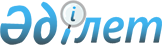 2012 жылғы 21 желтоқсандағы "Панфилов ауданының 2013-2015 жылдарға арналған аудандық бюджеті туралы" N 5-13-90 шешіміне өзгерістер енгізу туралы
					
			Күшін жойған
			
			
		
					Алматы облысы Панфилов аудандық мәслихатының 2013 жылғы 05 желтоқсандағы N 5-24-164 шешімі. Алматы облысының Әділет департаментімен 2013 жылы 11 желтоқсанда N 2497 болып тіркелді. Күші жойылды - Алматы облысы Панфилов аудандық мәслихатының 2013 жылғы 19 желтоқсандағы № 5-25-178      Ескерту. Күші жойылды - Алматы облысы Панфилов аудандық мәслихатының 19.12.2013 № 5-25-178 шешімімен.      РҚАО ескертпесі.

      Құжаттың мәтінінде түпнұсқасының пунктуациясы мен орфографиясы сақталған.



      Қазақстан Республикасының 2008 жылғы 4 желтоқсандағы Бюджет кодексінің 106-бабы 2-тармағының 4) тармақшасына және 109-бабының 5-тармағына, Қазақстан Республикасының 2001 жылғы 23 қаңтардағы "Қазақстан Республикасындағы жергілікті мемлекеттік басқару және өзін-өзі басқару туралы" Заңының 6-бабы 1-тармағының 1) тармақшасына сәйкес, Панфилов аудандық мәслихаты ШЕШІМ ҚАБЫЛДАДЫ:



      1. Панфилов аудандық мәслихатының 2012 жылғы 21 желтоқсандағы "Панфилов ауданының 2013-2015 жылдарға арналған аудандық бюджеті туралы" N 5-13-90 шешіміне (2012 жылғы 28 желтоқсандағы нормативтік құқықтық актілерді мемлекеттік тіркеу Тізілімінде 2256 нөмірімен тіркелген, 2013 жылғы 26 қаңтардағы аудандық "Жаркент өңірі" газетінің 4 нөмірінде жарияланған), Панфилов аудандық мәслихатының 2013 жылғы 05 наурыздағы "Панфилов аудандық мәслихатының 2012 жылғы 21 желтоқсандағы "Панфилов ауданының 2013-2015 жылдарға арналған аудандық бюджеті туралы" N 5-13-90 шешіміне өзгерістер мен толықтырулар енгізу туралы" N 5-14-97 шешіміне (2013 жылғы 15 наурыздағы нормативтік құқықтық актілерді мемлекеттік тіркеу Тізілімінде 2322 нөмірімен тіркелген, 2013 жылғы 13 сәуірдегі аудандық "Жаркент өңірі" газетінің 15 нөмірінде жарияланған), Панфилов аудандық мәслихатының 2013 жылғы 03 маусымдағы "Панфилов аудандық мәслихатының 2012 жылғы 21 желтоқсандағы "Панфилов ауданының 2013-2015 жылдарға арналған аудандық бюджеті туралы" N 5-13-90 шешіміне өзгерістер енгізу туралы" N 5-17-124 шешіміне (2013 жылғы 12 маусымдағы нормативтік құқықтық актілерді мемлекеттік тіркеу Тізілімінде 2378 нөмірімен тіркелген, 2013 жылғы 03 шілдедегі аудандық "Жаркент өңірі" газетінің 26 нөмірінде жарияланған), Панфилов аудандық мәслихатының 2013 жылғы 04 шілдедегі "Панфилов аудандық мәслихатының 2012 жылғы 21 желтоқсандағы "Панфилов ауданының 2013-2015 жылдарға арналған аудандық бюджеті туралы" N 5-13-90 шешіміне өзгерістер енгізу туралы" N 5-20-137 шешіміне (2013 жылғы 15 шілдедегі нормативтік құқықтық актілерді мемлекеттік тіркеу Тізілімінде 2400 нөмірімен тіркелген, 2013 жылғы 01 тамыздағы аудандық "Жаркент өңірі" газетінің 30,31 нөмірлерінде жарияланған), Панфилов аудандық мәслихатының 2013 жылғы 16 тамыздағы "Панфилов аудандық мәслихатының 2012 жылғы 21 желтоқсандағы "Панфилов ауданының 2013-2015 жылдарға арналған аудандық бюджеті туралы" N 5-13-90 шешіміне өзгерістер енгізу туралы" N 5-21-143 шешіміне (2013 жылғы 03 қыркүйектегі нормативтік құқықтық актілерді мемлекеттік тіркеу Тізілімінде 2438 нөмірімен тіркелген, 2013 жылғы 21 қыркүйектегі аудандық "Жаркент өңірі" газетінің 38 нөмірінде жарияланған), Панфилов аудандық мәслихатының 2013 жылғы 07 қарашадағы "Панфилов аудандық мәслихатының 2012 жылғы 21 желтоқсандағы "Панфилов ауданының 2013-2015 жылдарға арналған аудандық бюджеті туралы" N 5-13-90 шешіміне өзгерістер енгізу туралы" N 5-23-152 шешіміне (2013 жылғы 20 қарашадағы нормативтік құқықтық актілерді мемлекеттік тіркеу Тізілімінде 2470 нөмірімен тіркелген, 2013 жылғы 04 желтоқсандағы аудандық "Жаркент өңірі" газетінің 49 нөмірінде жарияланған) келесі өзгерістер енгізілсін:



      1-тармақтағы жолдар бойынша:

      1) "кірістер" "6976829" саны "6964365" санына ауыстырылсын, оның ішінде:

      "салықтық түсімдері бойынша" "1084140" саны "1088648" санына ауыстырылсын;

      "салықтық емес түсімдер" "39347" саны "34839" санына ауыстырылсын;

      "трансферттердің түсімдері бойынша" "5784841" саны "5772377" санына ауыстырылсын;

      2) "шығындар" "7048645" саны "7036181" санына ауыстырылсын.



      2. Көрсетілген шешімнің 1 қосымшасы осы шешімнің 1 қосымшасына сәйкес жаңа редакцияда баяндалсын.



      3. Осы шешімнің орындалуын бюджет, экономика, аграрлық, кәсіпкерлік, өндіріс, автокөлік жолдары және құрылыс мәселелері жөніндегі Панфилов аудандық мәслихатының тұрақты комиссиясына жүктелсін.



      4. Осы шешім 2013 жылдың 01 қаңтарынан бастап қолданысқа енгізіледі.      Сессия төрағасы                            Ж. Ақшалов      Мәслихат хатшысы                           Т. Оспанов      КЕЛІСІЛДІ:      "Ауданның экономика және

      бюджеттік жоспарлау бөлімі"

      мемлекеттік мекемесінің

      басшысы                                    Рамазанова Сауле Қасымқанқызы

      05 желтоқсан 2013 жыл

Панфилов аудандық мәслихатының

2013 жылғы 5 желтоқсандағы бекітілген

2012 жылғы 21 желтоқсандағы

"Панфилов ауданының 2013-2015

жылдарға арналған аудандық бюджеті

туралы" N 5-13-90 шешіміне өзгерістер

енгізу туралы N 5-24-164 шешіміне

1 қосымшаПанфилов аудандық мәслихатының

2012 жылғы "21" желтоқсанда бекітілген

"Панфилов ауданының 2013-2015

жылдарға арналған аудандық бюджеті

туралы" N 5-13-90 шешімімен бекітілген

1 қосымша 

Панфилов ауданының 2013 жылға арналған аудандық бюджеті
					© 2012. Қазақстан Республикасы Әділет министрлігінің «Қазақстан Республикасының Заңнама және құқықтық ақпарат институты» ШЖҚ РМК
				СанатыСанатыСанатыСанатыСомасы

(мың

теңге)СыныпСыныпСыныпСомасы

(мың

теңге)Ішкі сыныпІшкі сыныпСомасы

(мың

теңге)АТАУЫСомасы

(мың

теңге)123561. Кірістер69643651Салықтық түсімдер108864804Меншікке салынатын салықтар10407131Мүлікке салынатын салықтар8711683Жер салығы168054Көлік құралдарына салынатын салық1477905Бірыңғай жер салығы495005Тауарларға, жұмыстарға және қызметтерге

салынатын ішкі салықтар364002Акциздер89603Табиғи және басқа ресурстарды пайдаланғаны

үшін түсетін түсімдер72004Кәсіпкерлік және кәсіби қызметті жүргізгені

үшін алынатын алымдар178425Ойын бизнесіне салық239807Басқа да салықтар3201Басқа да салықтар32008Заңдық мәнді іс-әрекеттерді жасағаны және

(немесе) оған уәкілеттігі бар мемлекеттік

органдар немесе лауазымды адамдар құжаттар

бергені үшін алынатын міндетті төлемдер112151Мемлекеттік баж112152Салықтық емес түсімдер3483901Мемлекеттік меншіктен түсетін кірістер45005Мемлекет меншігіндегі мүлікті жалға беруден

түсетін кірістер450004Мемлекеттiк бюджеттен қаржыландырылатын,

сондай-ақ Қазақстан Республикасы Ұлттық

Банкiнiң бюджетiнен (шығыстар сметасынан)

ұсталатын және қаржыландырылатын мемлекеттiк

мекемелер салатын айыппұлдар, өсiмпұлдар,

санкциялар, өндiрiп алулар231721Мұнай секторы ұйымдарынан түсетiн түсiмдердi

қоспағанда, мемлекеттiк бюджеттен

қаржыландырылатын, сондай-ақ Қазақстан

Республикасы Ұлттық Банкiнiң бюджетiнен

(шығыстар сметасынан) ұсталатын және

қаржыландырылатын мемлекеттiк мекемелер

салатын айыппұлдар, өсiмпұлдар, санкциялар,

өндiрiп алулар2317206Басқа да салықтық емес түсiмдер71671Басқа да салықтық емес түсiмдер71673Негізгі капиталды сатудан түсетін түсімдер6850103Жерді және материалды емес активтерді сату685011Жерді сату685014Трансферттердің түсімдері577237702Мемлекеттік басқарудың жоғары тұрған органдарынан түсетін трансферттер57723772Облыстық бюджеттен түсетін трансферттер 5772377Функционалдық топФункционалдық топФункционалдық топФункционалдық топФункционалдық топСомасы

(мың

теңге)Кіші функцияКіші функцияКіші функцияКіші функцияСомасы

(мың

теңге)Бюджеттік бағдарламалардың әкімшісіБюджеттік бағдарламалардың әкімшісіБюджеттік бағдарламалардың әкімшісіСомасы

(мың

теңге)БағдарламаБағдарламаСомасы

(мың

теңге)АтауыСомасы

(мың

теңге)Шығындар703618101Жалпы сипаттағы мемлекеттiк қызметтер329621011Мемлекеттiк басқарудың жалпы функцияларын

орындайтын өкiлдi, атқарушы және басқа

органдар295042011112Аудан (облыстық маңызы бар қала)

мәслихатының аппараты15130011112001Аудан (облыстық маңызы бар қала)

мәслихатының қызметін қамтамасыз ету

жөніндегі қызметтер15130011122Аудан (облыстық маңызы бар қала) әкімінің

аппараты91411011122001Аудан (облыстық маңызы бар қала) әкімінің

қызметін қамтамасыз ету жөніндегі

қызметтер74216011122003Мемлекеттік органның күрделі шығыстары17195011123Қаладағы аудан, аудандық маңызы бар қала,

кент, ауыл, ауылдық округ әкімінің

аппараты188501011123001Қаладағы аудан, аудандық маңызы бар қала,

кент, ауыл, ауылдық округ әкімінің

қызметін қамтамасыз ету жөніндегі

қызметтер179241011123022Мемлекеттік органның күрделі шығыстары9260012Қаржылық қызмет16571012452Ауданның (облыстық маңызы бар қаланың)

қаржы бөлімі16571012452001Ауданның (облыстық маңызы бар қаланың)

бюджетін орындау және ауданның (облыстық

маңызы бар қаланың) коммуналдық меншігін

басқару саласындағы мемлекеттік саясатты

іске асыру жөніндегі қызметтер14864012452003Салық салу мақсатында мүлікті бағалауды

жүргізу1288012452010Жекешелендіру, коммуналдық меншікті

басқару, жекешелендіруден кейінгі қызмет

және осыған байланысты дауларды реттеу194012452018Мемлекеттік органның күрделі шығыстары225015Жоспарлау және статистикалық қызмет18008015453Ауданның (облыстық маңызы бар қаланың)

экономика және бюджеттік жоспарлау бөлімі18008015453001Экономикалық саясатты, мемлекеттік

жоспарлау жүйесін қалыптастыру және

дамыту және ауданды (облыстық маңызы бар

қаланы) басқару саласындағы мемлекеттік

саясатты іске асыру жөніндегі қызметтер17673015453004Мемлекеттік органның күрделі шығыстары33502Қорғаныс65512021Әскери мұқтаждар2137021122Аудан (облыстық маңызы бар қала) әкімінің

аппараты2137021122005Жалпыға бірдей әскери міндетті атқару

шеңберіндегі іс-шаралар2137022Төтенше жағдайлар жөнiндегi жұмыстарды

ұйымдастыру63375022122Аудан (облыстық маңызы бар қала) әкімінің

аппараты63375022122006Аудан (облыстық маңызы бар қала)

ауқымындағы төтенше жағдайлардың алдын

алу және оларды жою62597022122007Аудандық (қалалық) ауқымдағы дала

өрттерінің, сондай-ақ мемлекеттік өртке

қарсы қызмет органдары құрылмаған елдi

мекендерде өрттердің алдын алу және

оларды сөндіру жөніндегі іс-шаралар77803Қоғамдық тәртіп, қауіпсіздік, құқықтық,

сот, қылмыстық-атқару қызметі3446039Қоғамдық тәртіп және қауіпсіздік

саласындағы басқа да қызметтер3446039485Ауданның (облыстық маңызы бар қаланың)

жолаушылар көлігі және автомобиль жолдары

бөлімі3446039458021Елдi мекендерде жол жүрісі қауiпсiздiгін

қамтамасыз ету344604Бiлiм беру4496788041Мектепке дейiнгi тәрбие және оқыту281431041464Ауданның (облыстық маңызы бар қаланың)

білім бөлімі281431041464009Мектепке дейінгі тәрбие ұйымдарының

қызметін қамтамасыз ету44606041464040Мектепке дейінгі білім беру ұйымдарында

мемлекеттік білім беру тапсырысын іске

асыруға236825042Бастауыш, негізгі орта және жалпы орта

білім беру3645141042123Қаладағы аудан, аудандық маңызы бар қала,

кент, ауыл, ауылдық округ әкімінің

аппараты4441042123005Ауылдық (селолық) жерлерде балаларды

мектепке дейін тегін алып баруды және

кері алып келуді ұйымдастыру4441042464Ауданның (облыстық маңызы бар қаланың)

білім бөлімі3640700042464003Жалпы білім беру3612779042464006Балаларға қосымша білім беру27921049Бiлiм беру саласындағы өзге де қызметтер570216049464Ауданның (облыстық маңызы бар қаланың)

білім бөлімі395926049464001Жергілікті деңгейде білім беру

саласындағы мемлекеттік саясатты іске

асыру жөніндегі қызметтер19716049464004Ауданның (облыстық маңызы бар қаланың)

мемлекеттік білім беру мекемелерінде

білім беру жүйесін ақпараттандыру14248049464005Ауданның (облыстық маңызы бар қаланың)

мемлекеттік білім беру мекемелер үшін

оқулықтар мен оқу-әдiстемелiк кешендерді

сатып алу және жеткізу62323049464012Мемлекеттік органның күрделі шығыстары250049464015Жетім баланы (жетім балаларды) және

ата-аналарының қамқорынсыз қалған баланы

(балаларды) күтіп-ұстауға асыраушыларына

ай сайынғы ақшалай қаражат төлемдері29378049464020Үйде оқытылатын мүгедек балаларды

жабдықпен, бағдарламалық қамтыммен

қамтамасыз ету25330049464067Ведомстволық бағыныстағы мемлекеттік

мекемелерінің және ұйымдарының күрделі

шығыстары244681049467Ауданның (облыстық маңызы бар қаланың)

құрылыс бөлімі174290049467037Білім беру объектілерін салу және

реконструкциялау17429006Әлеуметтiк көмек және әлеуметтiк

қамсыздандыру224261062Әлеуметтiк көмек196711062451Ауданның (облыстық маңызы бар қаланың)

жұмыспен қамту және әлеуметтік

бағдарламалар бөлімі196711062451002Еңбекпен қамту бағдарламасы41324062451004Ауылдық жерлерде тұратын денсаулық

сақтау, білім беру, әлеуметтік қамтамасыз

ету, мәдениет, спорт және ветеринар

мамандарына отын сатып алуға Қазақстан

Республикасының заңнамасына сәйкес

әлеуметтік көмек көрсету22365062451005Мемлекеттік атаулы әлеуметтік көмек380062451006Тұрғын үй көмегі6900062451007Жергілікті өкілетті органдардың шешімі

бойынша мұқтаж азаматтардың жекелеген

топтарына әлеуметтік көмек9930062451010Үйден тәрбиеленіп оқытылатын мүгедек

балаларды материалдық қамтамасыз ету10218062451014Мұқтаж азаматтарға үйде әлеуметтiк көмек

көрсету3095506245101618 жасқа дейінгі балаларға мемлекеттік

жәрдемақылар70447062451017Мүгедектерді оңалту жеке бағдарламасына

сәйкес, мұқтаж мүгедектерді міндетті

гигиеналық құралдармен және ымдау тілі

мамандарының қызмет көрсетуін, жеке

көмекшілермен қамтамасыз ету41929Әлеуметтiк көмек және әлеуметтiк

қамтамасыз ету салаларындағы өзге де

қызметтер27550451Ауданның (облыстық маңызы бар қаланың)

жұмыспен қамту және әлеуметтік

бағдарламалар бөлімі27550451001Жергілікті деңгейде халық үшін әлеуметтік

бағдарламаларды жұмыспен қамтуды

қамтамасыз етуді іске асыру саласындағы

мемлекеттік саясатты іске асыру жөніндегі

қызметтер25777451011Жәрдемақыларды және басқа да әлеуметтік

төлемдерді есептеу, төлеу мен жеткізу

бойынша қызметтерге ақы төлеу1513451021Мемлекеттік органның күрделі шығыстары26007Тұрғын үй-коммуналдық шаруашылық1055307071Тұрғын үй шаруашылығы57293071467Ауданның (облыстық маңызы бар қаланың)

құрылыс бөлімі43312071467004Инженерлік коммуникациялық инфрақұрылымды

жобалау, дамыту, жайластыру және (немесе)

сатып алу43312487Ауданның (облыстық маңызы бар қаланың)

тұрғын үй-коммуналдық шаруашылық және

тұрғын үй инспекция бөлімі13981001Тұрғын үй-коммуналдық шаруашылық және

тұрғын үй қоры саласында жергілікті

деңгейде мемлекеттік саясатты іске асыру

бойынша қызметтер12858003Мемлекеттік органның күрделі шығыстары46041Жұмыспен қамту 2020 жол картасы бойынша

қалалар мен ауылдық елді мекендерді

дамыту шеңберінде объектілерді жөндеу

және абаттандыру1077072Коммуналдық шаруашылық957438123Қаладағы аудан, аудандық маңызы бар қала,

кент, ауыл, ауылдық округ әкімінің

аппараты1500123014Елді мекендерді сумен жабдықтауды

ұйымдастыру1500072467Ауданның (облыстық маңызы бар қаланың)

құрылыс бөлімі155500072467005Коммуналдық шаруашылығын дамыту155500487Ауданның (облыстық маңызы бар қаланың)

тұрғын үй-коммуналдық шаруашылығы және

тұрғын үй инспекциясы бөлімі800438016Сумен жабдықтау және су бұру жүйесінің

жұмыс істеуі6500028Коммуналдық шаруашылықты дамыту800029Сумен жабдықтау және су бұру жүйелерін

дамыту793138073Елді-мекендерді көркейту40576073123Қаладағы аудан, аудандық маңызы бар қала,

кент, ауыл, ауылдық округ әкімінің

аппараты39126073123008Елді мекендерде көшелерді жарықтандыру20028073123009Елді мекендердің санитариясын қамтамасыз

ету8454073123011Елді мекендерді абаттандыру мен

көгалдандыру10644487Ауданның (облыстық маңызы бар қаланың)

тұрғын үй-коммуналдық шаруашылығы және

тұрғын үй инспекциясы бөлімі1450030Елді мекендерді абаттандыру және

көгалдандыру145008Мәдениет, спорт, туризм және ақпараттық

кеңістiк167687081Мәдениет саласындағы қызмет90409081455Ауданның (облыстық маңызы бар қаланың)

мәдениет және тілдерді дамыту бөлімі90409081455003Мәдени-демалыс жұмысын қолдау90409082Спорт2458082465Ауданның (облыстық маңызы бар қаланың)

Дене шынықтыру және спорт бөлімі2458082465006Аудандық (облыстық маңызы бар қалалық)

деңгейде спорттық жарыстар өткiзу466082465007Әртүрлi спорт түрлерi бойынша аудан

(облыстық маңызы бар қала) құрама

командаларының мүшелерiн дайындау және

олардың облыстық спорт жарыстарына

қатысуы1992083Ақпараттық кеңiстiк34255083455Ауданның (облыстық маңызы бар қаланың)

мәдениет және тілдерді дамыту бөлімі34255083455006Аудандық (қалалық) кiтапханалардың жұмыс

iстеуi32965083455007Мемлекеттік тілді және Қазақстан

халықтарының басқа да тілдерін дамыту1290089Мәдениет, спорт, туризм және ақпараттық

кеңiстiктi ұйымдастыру жөнiндегi өзге де

қызметтер40565089455Ауданның (облыстық маңызы бар қаланың)

мәдениет және тілдерді дамыту бөлімі25872089455001Жергілікті деңгейде тілдерді және

мәдениетті дамыту саласындағы мемлекеттік

саясатты іске асыру жөніндегі қызметтер7111089455010Мемлекеттік органның күрделі шығыстары31032Ведомстволық бағыныстағы мемлекеттік

мекемелерінің және ұйымдарының күрделі

шығыстары18730089456Ауданның (облыстық маңызы бар қаланың)

ішкі саясат бөлімі9608089456001Жергілікті деңгейде ақпарат,

мемлекеттілікті нығайту және азаматтардың

әлеуметтік сенімділігін қалыптастыру

саласында мемлекеттік саясатты іске асыру

жөніндегі қызметтер9463089456003Жастар саясаты саласында іс-шараларды

іске асыру75089456006Мемлекеттік органның күрделі шығыстары70089465Ауданның (облыстық маңызы бар қаланың)

Дене шынықтыру және спорт бөлімі5085089465001Жергілікті деңгейде дене шынықтыру және

спорт саласындағы мемлекеттік саясатты

іске асыру жөніндегі қызметтер5015089465004Мемлекеттік органның күрделі шығыстары7010Ауыл, су, орман, балық шаруашылығы,

ерекше қорғалатын табиғи аумақтар,

қоршаған ортаны және жануарлар дүниесін

қорғау, жер қатынастары190570101Ауыл шаруашылығы36990101453Ауданның (облыстық маңызы бар қаланың)

экономика және бюджеттік жоспарлау бөлімі6413101453099Мамандардың әлеуметтік көмек көрсетуі

жөніндегі шараларды іске асыру6413101462Ауданның (облыстық маңызы бар қаланың)

ауыл шаруашылығы бөлімі15654101462001Жергілікті деңгейде ауыл шаруашылығы

саласындағы мемлекеттік саясатты іске

асыру жөніндегі қызметтер15080101462006Мемлекеттік органның күрделі шығыстары574101473Ауданның (облыстық маңызы бар қаланың)

ветеринария бөлімі14923101473001Жергілікті деңгейде ветеринария

саласындағы мемлекеттік саясатты іске

асыру жөніндегі қызметтер9078101473007Қаңғыбас иттер мен мысықтарды аулауды

және жоюды ұйымдастыру2650101473008Алып қойылатын және жойылатын ауру

жануарлардың, жануарлардан алынатын

өнімдер мен шикізаттың құнын иелеріне

өтеу510101473009Жануарлардың энзоотиялық аурулары бойынша

ветеринариялық іс-шараларды жүргізу2685106Жер қатынастары36672106463Ауданның (облыстық маңызы бар қаланың) жер қатынастары бөлімі36672106463001Аудан (облыстық маңызы бар қала)

аумағында жер қатынастарын реттеу

саласындағы мемлекеттік саясатты іске

асыру жөніндегі қызметтер9585106463004Жердi аймақтарға бөлу жөнiндегi

жұмыстарды ұйымдастыру26989106463007Мемлекеттік органның күрделі шығыстары98109Ауыл, су, орман, балық шаруашылығы,

қоршаған ортаны қорғау және жер

қатынастары саласындағы басқа да

қызметтер116908109473Ауданның (облыстық маңызы бар қаланың)

ветеринария бөлімі116908109473011Эпизоотияға қарсы іс-шаралар жүргізу11690811Өнеркәсіп, сәулет, қала құрылысы және

құрылыс қызметі17515112Сәулет, қала құрылысы және құрылыс

қызметі17515112467Ауданның (облыстық маңызы бар қаланың)

құрылыс бөлімі8543112467001Жергілікті деңгейде құрылыс саласындағы

мемлекеттік саясатты іске асыру жөніндегі

қызметтер8453112467017Мемлекеттік органның күрделі шығыстары90112468Ауданның (облыстық маңызы бар қаланың)

сәулет және қала құрылысы бөлімі8972112468001Жергілікті деңгейде сәулет және қала

құрылысы саласындағы мемлекеттік саясатты

іске асыру жөніндегі қызметтер8752112468004Мемлекеттік органның күрделі шығыстары22012Көлiк және коммуникация409604121Автомобиль көлiгi407562123Қаладағы аудан, аудандық маңызы бар қала,

кент, ауыл, ауылдық округ әкімінің

аппараты403256013Аудандық маңызы бар қалаларда, кенттерде,

ауылдарда (селоларда), ауылдық (селолық)

округтерде автомобиль жолдарының жұмыс

істеуін қамтамасыз ету403256485Ауданның (облыстық маңызы бар қаланың)

жолаушылар көлігі және автомобиль жолдары

бөлімі4306023Автомобиль жолдарының жұмыс істеуін

қамтамасыз ету43069Көлiк және коммуникациялар саласындағы

өзге де қызметтер2042485Ауданның (облыстық маңызы бар қаланың)

жолаушылар көлігі және автомобиль жолдары

бөлімі2042001Жергілікті деңгейде жолаушылар көлігі

және автомобиль жолдары саласындағы

мемлекеттік саясатты іске асыру жөніндегі

қызметтер204213Басқалар75443133Кәсiпкерлiк қызметтi қолдау және

бәсекелестікті қорғау6050133469Ауданның (облыстық маңызы бар қаланың)

кәсіпкерлік бөлімі6050133469001Жергілікті деңгейде кәсіпкерлік пен

өнеркәсіпті дамыту саласындағы

мемлекеттік саясатты іске асыру жөніндегі

қызметтер5950133469004Мемлекеттік органның күрделі шығыстары100139Басқалар69393139123Қаладағы аудан, аудандық маңызы бар қала,

кент, ауыл, ауылдық округ әкімінің

аппараты60130139123040"Өңірлерді дамыту" Бағдарламасы

шеңберінде өңірлерді экономикалық

дамытуға жәрдемдесу бойынша шараларды

іске іске асыру60130139452Ауданның (облыстық маңызы бар қаланың)

қаржы бөлімі8036139452012Ауданның (облыстық маңызы бар қаланың)

жергілікті атқарушы органының резерві8036453Ауданның (облыстық маңызы бар қаланың)

экономика және бюджеттік жоспарлау бөлімі1227003Жергілікті бюджеттік инвестициялық

жобалардың және концессиялық жобалардың

техникалық-экономикалық негіздемелерін

әзірлеу және оған сараптама жүргізу122715Трансферттер4271Трансферттер427452Ауданның (облыстық маңызы бар қаланың)

қаржы бөлімі427452006Нысаналы пайдаланылмаған (толық

пайдаланылмаған) трансферттерді қайтару4273. Таза бюджеттік кредит беру33606Бюджеттік кредиттер3808410Ауыл, су, орман, балық шаруашылығы,

ерекше қорғалатын табиғи аумақтар,

қоршаған ортаны және жануарлар дүниесiн

қорғау, жер қатынастары3808401Ауыл шаруашылығы38084453Ауданның (облыстық маңызы бар қаланың)

экономика және бюджеттік жоспарлау бөлімі38084453006Мамандарды әлеуметтік қолдау шараларын

іске асыру үшін бюджеттік кредиттер38084СанатыСанатыСанатыСанатыСанатыСомасы

(мың

теңге)СыныпСыныпСыныпСыныпСомасы

(мың

теңге)Ішкі сыныпІшкі сыныпІшкі сыныпСомасы

(мың

теңге)ЕрекшелігіЕрекшелігіСомасы

(мың

теңге)АТАУЫСомасы

(мың

теңге)5Бюджеттік кредиттерді өтеу44781Бюджеттік кредиттерді өтеу4478001Мемлекеттік бюджеттен берілген бюджеттік

кредиттерді өтеу447813Жеке тұлғаларға жергілікті бюджеттен

берілген бюджеттік кредиттерді өтеу4478Функционалдық топФункционалдық топФункционалдық топФункционалдық топФункционалдық топСомасы

(мың теңге)Кіші функция Кіші функция Кіші функция Кіші функция Сомасы

(мың теңге)Бюджеттік бағдарламалардың әкiмшiсiБюджеттік бағдарламалардың әкiмшiсiБюджеттік бағдарламалардың әкiмшiсiБюджеттік бағдарламалардың әкiмшiсiСомасы

(мың теңге)БағдарламаБағдарламаСомасы

(мың теңге)АТАЛУЫСомасы

(мың теңге)4. Қаржы активтерімен операциялар бойынша

сальдо0СанатыСанатыСанатыСанатыСанатыСомасы

(мың теңге)СыныпСыныпСыныпСыныпСомасы

(мың теңге)Ішкі сыныпІшкі сыныпІшкі сыныпСомасы

(мың теңге)ЕрекшелігіЕрекшелігіСомасы

(мың теңге)АТАУЫСомасы

(мың теңге)Мемлекеттің қаржы активтерін сатудан түсетін

түсімдер0СанатыСанатыСанатыСанатыСанатыСомасы

(мың теңге)СыныпСыныпСыныпСыныпСомасы

(мың теңге)Ішкі сыныпІшкі сыныпІшкі сыныпСомасы

(мың теңге)ЕрекшелігіЕрекшелігіСомасы

(мың теңге)АТАУЫСомасы

(мың теңге)5. Бюджет тапшылығы (профициті)-1054226. Бюджет тапшылығын қаржыландыру

(профицитін пайдалану)1054227Қарыздар түсімі38084701Мемлекеттік ішкі қарыздар 380842Қарыз алу келісім-шарттары3808403Ауданның (облыстық маңызы бар қаланың)

жергілікті атқарушы органы алатын қарыздар380848Бюджет қаражаттарының пайдаланылатын

қалдықтары7181701Бюджет қаражаты қалдықтары718171Бюджет қаражатының бос қалдықтары7181701Бюджет қаражатының бос қалдықтары71817Функционалдық топФункционалдық топФункционалдық топФункционалдық топФункционалдық топСомасы

(мың теңге)Кіші функция Кіші функция Кіші функция Кіші функция Сомасы

(мың теңге)Бюджеттік бағдарламалардың әкiмшiсiБюджеттік бағдарламалардың әкiмшiсiБюджеттік бағдарламалардың әкiмшiсiСомасы

(мың теңге)БағдарламаБағдарламаСомасы

(мың теңге)АТАЛУЫСомасы

(мың теңге)16Қарыздарды өтеу4479161Қарыздарды өтеу4479161452Ауданның (облыстық маңызы бар қаланың)

қаржы бөлімі4479161452008Жергілікті атқарушы органның жоғары тұрған

бюджет алдындағы борышын өтеу4478021Жергілікті бюджеттен берілген

пайдаланылмаған бюджеттік кредиттерді

қайтару1